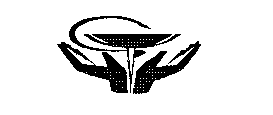 Профессиональный союз работников здравоохраненияРоссийской ФедерацииВоронежская областная организациякомитетПРЕЗИДИУМП О С Т А Н О В Л Е Н И Е14 февраля  2018 года 	г.Воронеж	     №15-6 Об участии в конкурсе «Молодой профсоюзный лидер Воронежской области»        Постановлением  Президиума Союза  «Воронежский облсовпроф» от 12.12.2017 г. № 18-1, в целях реализации программы Профобъединения «Профсоюзная молодежь Воронежской области (2016-2020 гг.)», выявления инициативных и талантливых молодёжных профсоюзных лидеров, их привлечения к активной профсоюзной деятельности, мотивации профсоюзного членства среди молодежи, решено провести конкурс «Молодой профсоюзный лидер Воронежской области». Утверждено Положение о конкурсе, условия проведения  и состав Оргкомитета конкурса  (прилагается).ПРЕЗИДИУМкомитета областной организации профсоюза работников здравоохранения РФПОСТАНОВЛЯЕТНаправить Положение о  проведении конкурса  Советам председателей профкомов учреждений здравоохранения, первичным организациям Профсоюза.Предложить принять участие в конкурсе «Молодой профсоюзный лидер Воронежской области» молодежному профактиву до 35 лет: председателям первичных профсоюзных организаций, председателям молодежных советов (комиссий) первичных профсоюзных организаций, членам молодежных советов, молодежному профсоюзному активу. Молодежному Совету областной организации Профсоюза (С.Н. Титова):Обеспечить участие в конкурсе молодых профсоюзных лидеров, молодежному профактиву студенческих профорганизаций, Молодежным советам первичных организаций Профсоюза.На заседании Молодежного совета областной организации Профсоюза провести отбор и подготовку лучших молодых профсоюзных лидеров для участия в областном конкурсе Профобъединения и направить материалы в конкурсную комиссию до  01 апреля 2018 года.Подготовить на утверждение президиума комитета областной организации Профсоюза предложения  по награждению победителей и участников конкурса.Отделам аппарата областной организации Профсоюза: по организационной работе (Е.А. Кузьмина), по правовой и социальной защите (Семирод С.Б.) обеспечить координационную работу, связанную с проведением смотра-конкурса, оказать методическую, консультационную помощь участникам при подготовке к участию в финале конкурса.Главному бухгалтеру – заведующему финансовым отделом областного комитета (Перегудова Е.В.) предусмотреть в смете доходов и расходов комитета  областной организации Профсоюза расходы, связанные с награждением победителей и участников конкурса. Расходы отнести на статью сметы комитета областной организации Профсоюза «Молодежная работа».Контроль исполнения данного  постановления возложить председателя Воронежской областной организации профсоюза работников здравоохранения РФ  В.А. Максимова  ПредседательВоронежской областнойорганизации профсоюзаработников здравоохранения РФ                                                      В.А. МаксимовПОЛОЖЕНИЕо конкурсе «Молодой  профсоюзный лидер  Воронежской области» Общие положения1.1 Настоящее положение определяет цели, задачи, порядок проведения конкурса «Молодой профсоюзный лидер  Воронежской области».1.2. Учредителями конкурса является  Союз «Воронежское областное объединение организаций профсоюзов» (далее - Профобъединение) и Молодежный совет  «Воронежского облсовпрофа».Цели и задачи конкурса2.1. Целью конкурса является выявление инициативных и талантливых молодёжных профсоюзных лидеров, привлечение их к активной профсоюзной деятельности и создание условий для профессионального роста.2.2.  Задачи конкурса:2.2.1.    Поддержка  заинтересованной и талантливой профсоюзной молодежи.     2.2.2. Предоставление максимальных возможностей  проявления способностей конкурсантов в деле защиты и отстаивания социально-экономических и трудовых прав и интересов молодежи.     2.2.3. Обобщение передового опыта, создание образа молодого профсоюзного лидера.      2.2.4.	Повышение мотивации членства в профсоюзе среди молодежи.      2.2.5. Формирование кадрового резерва на руководящие должности профсоюзных организаций всех уровней из числа молодых профсоюзных активистов.Оргкомитет конкурса3.1. Оргкомитет организует работу по подготовке и проведению  областного конкурса:определяет порядок, форму, содержание конкурсных заданий, регламент финала, состав жюри; принимает работы кандидатов на участие в конкурсе и организует их экспертизу;организует конкурсные мероприятия в рамках проведения финала, торжественную церемонию награждения победителей.      Для организации и проведения конкурса могут также создаваться     рабочие группы, конкурсные комиссии.Порядок выдвижения кандидатов4.1. В конкурсе могут принимать участие председатели первичных профсоюзных организаций, председатели молодежных советов первичных профсоюзных организаций и членских организаций  Профобъединения, члены молодежных советов, молодежный профсоюзный актив.4.2. Профсоюзный стаж участников должен составлять не менее 1 года. Возраст участника конкурса не должен превышать 35 лет.Материалы, предоставляемые для участия в конкурсе5.1. Для участия в конкурсе не позднее 1 апреля 2018 года в оргкомитет конкурса предоставляются следующие материалы:      5.1.1. Постановление выборного руководящего профсоюзного органа   о       направлении  участника конкурса.      5.1.2. Анкета конкурсанта (прилагается) с    фотографией.       5.1.3. Сведения об охвате профсоюзным членством в организации, в том       числе молодежи 35 лет, за календарный год, предшествующий проведению       конкурса; количество, процент) – справка, заверенная руководителем       профорганизации. 5.1.4.  План работы профсоюзной организации/Молодежного совета на текущий год – копия документа, заверенная подписью руководителя профорганизации. 5.1.5. Текст коллективного договора/молодежного раздела (пунктов, касающихся молодежи) коллективного договора.      5.1.6. Другие сведения о вкладе  конкурсанта в работу первичной      профсоюзной организации/ Молодежного совета – справка, заверенная      руководителем профорганизации.5.2. Возможно предоставление дополнительных материалов о конкурсанте (опубликованные статьи, авторские проекты, фотоматериалы, методические разработки и т.д.).5.3. Материалы, представленные на конкурс,  возвращаются конкурсантам по их желанию. Вместе с тем  организаторы оставляют за собой право при необходимости использовать фрагменты конкурсных материалов в информационных изданиях, статьях, а также публиковать их полностью с обязательным указанием источника.Этапы проведения конкурса6.1.Конкурс проводится в два этапа:1 этап – с 15 декабря 2017 года по 1 апреля 2018 года - выдвижение   кандидатур для участия в финале и предоставление материалов в оргкомитет. 2 этап – май 2018 года - финал конкурса (учредители конкурса оставляют за собой право в случае объективных причин перенести время проведения финала на более поздний срок).6.2. Финал конкурса состоит из нескольких заданий, направленных на выявление профессиональных и лидерских качеств участников. Программа мероприятий финала конкурса определяется оргкомитетом конкурса и призвана выявить: Навыки публичных выступлений, умение позиционировать себя и свою организацию (автопортрет, презентация организации/молодежного совета);Знание трудового законодательства и прочих документов, напрямую затрагивающих интересы молодежи, регламентирующие деятельность профсоюзов (блиц-опрос, правовые ситуации);Навыки и способности к мотивации профсоюзного членства, выступлений на профсоюзных собраниях, конференциях, участие в дебатах и т.д.;Другие навыки и способности, признанные актуальными организаторами конкурса.7. Подведение итогов и награждение победителей7.1.  По результатам   проведения  экспертизы представленных материалов и финала конкурса жюри определяет: победителя, занявшего I место («Молодой профсоюзный лидер Воронежской области»);  призеров, занявших II и III места. 7.2. Победители и призеры награждаются почетными дипломами и памятными призами. По представлению жюри могут быть определены победители в отдельных номинациях.7.3. Всем участникам финала вручаются  дипломы участников конкурса.Условия проведения конкурса«Молодой профсоюзный лидер Воронежской области»Конкурс состоит из 5  заданий.Порядок выступления конкурсантов определяется жеребьёвкой.Задание № 1 – «Творческий отчет» - домашнее задание. Цель: на основе представленных материалов оценить вклад конкурсанта в работу по защите социально-трудовых прав и профессиональных интересов членов Профсоюза.  Максимальное количество баллов –10.Материалы оформляются в отдельную папку (или папки) и сдаются в отдел организационной работы Профобъединения по адресу г. Воронеж, пл. Ленина, 8 каб. 313Задание № 2 – «Автопортрет» - домашнее задание. Время на выполнение задания – до 5 минут.Максимальное количество баллов – 10.Цель: выявление у конкурсантов умения и навыков организации публичных выступлений и использования для этих целей современных технических средств, способностей вызвать симпатию аудитории:Дать общую характеристику своих лидерских качеств, показав, как эти качества проявляются в конкретных управленческих ситуациях, продемонстрировать свои достижения как профсоюзного лидера.Отразить влияние своих лидерских качеств на работу первичной профсоюзной организации/структурного подразделения/Молодежного Совета.     Критерии:Содержание выступления и его оригинальность.Вербальная и невербальная коммуникация.Использование современных технических средств.Задание № 3 «Дебаты»Темы дебатов  выдаются конкурсантам заранее накануне конкурсного дня  Время на переговоры – 5 минут. Максимальное количество баллов – 10.Цель: выявление у конкурсантов умения представлять и отстаивать свою позицию по актуальным проблемам, связанным с деятельностью профсоюзов. Участники (по 2 человека) ведут дискуссию на актуальную проблему, связанную с деятельностью профсоюзов. Запрещается перебивать собеседника. При необходимости (намеренном затягивании времени и т.п.) жюри имеет право остановить одного из участников и передать слово другому. Тема, позиция, которую отстаивает каждый из участников дебатов, и право начала дебатов определяются непосредственно перед началом переговоров жребием. Критерии оценки:- понимание сути проблемы дебатов;- убедительность аргументации или контраргументации;- коммуникативные способности;- ораторское мастерство.        Задание № 4 «Тестирование»Время на выполнение задания – до 10 минут.Максимальное количество баллов – 10 (за каждый правильный ответ начисляется 0,5 балла).Цель: выявить у конкурсанта знания вопросов профсоюзного движения, уставных документов Профсоюза, трудового законодательства (проводится путем тестирования участников конкурса).Задача конкурсанта: в письменной форме правильно ответить на 20 вопросов по предложенной тематике.Задание № 5 «Правовая ситуация»Время на выполнение задания – до 10 минут.Максимальное количество баллов – 5.Цель: выявление у конкурсантов знаний трудового законодательства РФ в сфере осуществления конкурсантом его профессиональной деятельности, а также умений и навыков использовать эти знания для разрешения конфликтных ситуаций.Задача конкурсанта: в письменной форме  изложить порядок действий первичной профсоюзной организации, позволяющий разрешить конфликт в интересах профсоюзной организации и членов профсоюза, используя при этом положения законодательства РФ.Критерии: правильное решение ситуации в соответствии с трудовым законодательством РФ.Примечание: Содержание тестов и правовой ситуации    не разглашается до проведения конкурса.Подведение итогов конкурсаВыполнение участниками заданий конкурса оценивается жюри по балльной системе.Победитель конкурса и призеры определяются по общей сумме набранных баллов.Победителем считается участник, набравший в сумме наибольшее количество баллов.По итогам конкурса выявляется победитель и два призера (второе и  третье место).Победитель и призеры награждаются дипломами и памятными подарками.    Итоги конкурса оформляются протоколом с приложением сводной ведомости оценок. Спорные моменты при подведении итогов решаются большинством голосов членов  жюри открытым голосованием. При равенстве голосов решающий голос имеет председатель жюри.Победитель и призеры награждаются дипломами и памятными подарками.Всем участникам конкурса выдаются дипломы участников.По вопросам участия в конкурсе, его организации и проведения  обращаться- координатор работы с профсоюзной молодежью Михилева Маргарита Юрьевна(473) 252-54-59, (473) 255-42-95, 89191829298 e-mail: margarita-44@mail.ruАНКЕТАучастника конкурса «Молодой профсоюзный лидер Воронежской области»                                                                       ___________________                                                                        (подпись участника)    КРИТЕРИИ ОЦЕНКИ ТВОРЧЕСКИХ ОТЧЁТОВОбщая оценкаСведения об охвате профсоюзным членством в организации, в том числе молодежи 35 лет, за календарный год, предшествующий проведению конкурса; количество, процент)Наличие сведений –  1 баллЖюри может добавить 1 балл за высокий уровень охвата профчленством среди молодежиМаксимально возможная оценка –  2 баллаПлан работы профсоюзной организации/Молодежного совета на текущий год  Наличие документов – 1 баллСодержание документов – до 2 балловМаксимально возможная оценка – 3 балла3.  Текст коллективного договора/молодежного раздела (пунктов,            касающихся молодежи) коллективного договора.Наличие документов – 1 баллСодержание документов – до 2 балловМаксимально возможная оценка – 3 баллов4.   Другие сведения о вкладе  конкурсанта в работу первичной профсоюзной организации/ Молодежного советаНаличие сведений – 1 баллМаксимально возможная оценка – 1 балл5.  Дополнительные материалы о конкурсанте (опубликованные статьи, авторские проекты, фотоматериалы, методические разработки и т.д.).Наличие сведений – 1 баллМаксимально возможная оценка – 1 баллФамилия, имя, отчествоЧисло, месяц, год рожденияОбразование, ученая степеньМесто работы (учебы), должностьНазвание первичной профсоюзной организацииПрофсоюзная должностьСтаж профсоюзной работы(деятельности)Контактный телефон (рабочий, мобильный)е-mailКратко охарактеризуйте себя как молодого профсоюзного лидераПо вашему мнению, профсоюзный лидер – это…